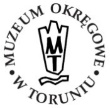 Muzeum Okręgowe w Toruniu zapraszanaI Toruńską Noc Muzeówzorganizowaną w ramach Europejskiej Nocy Muzeów14 maja 2022 r. (sobota), w godz. 18.00–24.00Wstęp bezpłatny!PROGRAM:RATUSZ STAROMIEJSKI (Rynek Staromiejski 1)18.30, 20.30 – „Historia w szkle zapisana” – spotkanie w Galerii Sztuki Gotyckiej, parter (dr M. Kurkowski)19.00, 21.00 – „Cranach – arcymistrz renesansu” – spotkanie kuratorskie, I p. (A. Kroplewska-Gajewska)21.30 – oprowadzanie po wystawie stałej „Galeria Malarstwa Polskiego od poł. XVIII w. do pocz. XX w.”, I p. (S. Stenka)DOM MIKOŁAJA KOPERNIKA (ul. Kopernika 15/17)18.00–20.00 – „Z wizytą u Koperników” – pomóż rodzinie Mikołaja w codziennych obowiązkachMUZEUM SZTUKI DALEKIEGO WSCHODU w KAMIENICY POD GWIAZDĄ (Rynek Staromiejski 35)19.00, 20.00, 21.00 – „Historia jednego przedmiotu” – spotkanie przy wystawie „Pamiątki z podróży do Azji” (K. Paczuska)18.30, 20.00, 21.30 – „Zhōngguó cháyì” – chińska ceremonia herbaciana zaprezentowana przez Xuē Méi, Huáng Shūqí, Shào Zǐháo z Confucius classroom w Kolegium JagiellońskimMUZEUM HISTORII TORUNIA w DOMU ESKENÓW (ul. Łazienna 16)18.30 – „Królowie polscy a wolność w Toruniu” – prelekcja przy wystawie, I p. (K. Pietrucka)19.30 – „List z Malborka do Torunia, czyli jak szybko działała poczta krzyżacka” – prelekcja z pokazem, sala edukacyjna (dr A. Sumowska)20.30 – „Dominikanie. Historia toruńskiego zakonu” – prelekcja z pokazem, sala edukacyjna (R. Żytkowicz) „Księga Toruń” 3D – pokazy multimedialne, godz. 18.00, 19.00, 20.00, 21.00, 22.00, 23.00 Pokazy dla grup maksimum 20-osobowych. Rezerwacja wejścia – tel. 56 660 56 19. W przypadku wolnych miejsc – wstęp bez rezerwacjiMUZEUM PODRÓŻNIKÓW IM. TONY’EGO HALIKA (ul. Franciszkańska 9/11)21.00 – oprowadzanie po wystawie "Kolory Meksyku. Sztuka amate z wioski Xalitla" (dr M. Nierzwicka)MUZEUM TORUŃSKIEGO PIERNIKA (ul. Strumykowa 4)18.00, 19.30, 21.00, 22.30 – „Piernikarzem być…” – warsztaty wypieku pierników, sala warsztatowa, parter (limit osób: 40; obowiązują bezpłatne wejściówki/bilety – do pobrania na stronie MOT)19.00 –  „Od projektu do efektu” – spotkanie z dr. hab. Edwardem Salińskim – projektantem opakowań dla Fabryki Cukierniczej „Kopernik” SA, klubokawiarnia, I p. (M. Mikulska-Wernerowicz)21.00 – „Piernikowe słodkości i różności. Opakowania z Fabryki Cukierniczej „Kopernik” SA” – spotkanie przy wystawie czasowej „Zatrzymaj się, spójrz, kup. Reklama i opakowania do pierników z Fabryki Cukierniczej „Kopernik” SA”, klubokawiarnia, I p. oraz II p., sala wystaw czasowych (M. Mikulska-Wernerowicz)Ponadto:– Wirtualna przebieralnia– Piernikowa Chatka – sala legend– Piernikowy plac zabaw– Piernikowy mapping – seans świetlny na fasadzie budynku (projekcja wyświetlana po godzinie 22.00)MUZEUM TWIERDZY TORUŃ (ul. Wały Generała Sikorskiego 23)18.30, 20.30 – zwiedzanie stałej ekspozycji z przewodnikiemPonadto:Punkty aktywizujące dla najmłodszychNocna panorama Torunia – wejście na wieżę Ratusza Staromiejskiego (od 18.00 do 23.30)Kiermasz książek muzealnych (Ratusz Staromiejski)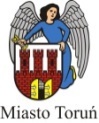 Przedsięwzięcie wsparte finansowo przez Gminę Miasta ToruńWspółpraca:  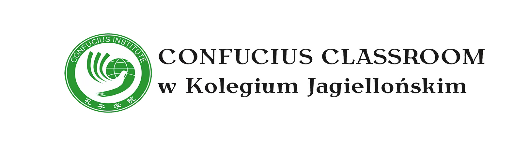 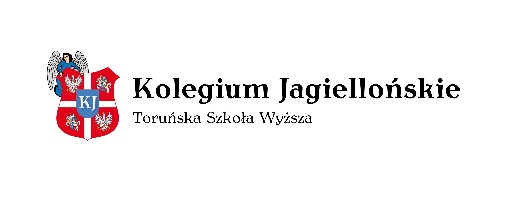 www.muzeum.torun.pl